BORN 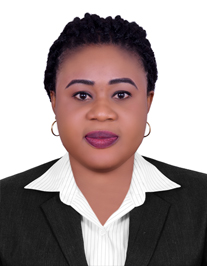 CAREER OBJECTIVESProficient and diligent in rendering unquantified services and strive for success in an environment of growth and excellence; with a job that provides self development and helps achieve organizational goals.PROFILE SUMMARYA hardworking and energetic with a wide range of relevant skills, enthusiastic about working in a challenging environment that provides generous opportunities for learning.KEYS AND SKILLSFluent in English (speaking, writing, reading and listening), interpersonal skill, organizational skills, ability to work and communicate effectively, proficiency in the use of Microsoft office,  (Excel, Word, PowerPoint), customer focus, details oriented, social media influencer, establishes good working relationship with supervisors and co-workers.ACADEMIC QUALIFICATIONNigeria Institute of Management (NIM)			                           2016BSC in Accounting (Imo State University)				2009 – 2013WORK EXPERIENCECompany – GUS Consulting Limited         			July 2016 – September 2018Position–Front Desk Officer/Cashier/Admin assistantRESPONSIBILITIESGreeted and welcomed clientsKept front desk tidy and presentable with all necessary material (pens, forms, paper)Issued change, receipt and refundsResponded to enquiries and resolved complaintsHandled cash, credit or check transaction with clientsHandled all calls and redirected them to appropriate officers when necessaryReceived letters, packages etc. and distribute themTyped documents and distributed memos Created and modified documents using Microsoft officeCount money in cash drawer at the beginning and end of each day to ensure its correct Prepared outgoing mails by drafting correspondenceManaged the corporate email account, checked and responded to emailsKept updated record files and transactions madeTook up other duties as assigned (travel arrangements, schedules etc.)Company – City Global Hotel                         			August 2014 – March 2016Position   – Front desk/ReceptionistRESPONSIBILITIESWelcomed current and prospective guest Recorded reservations order for individuals, families and groups as requestedUpdate information on rooms available Checked-in guests on arrivalProvided quality service to the guests in person, telephone, and emailHelped guests by suggesting room choice Recorded payment both cash and bank transferCommunicated any information to guest properlyPromoted hotel servicing on company site, social media etcMaintained a clean and neat front desk area ACHIEVEMENTPromoted to a supervisor in 6 months Awarded best employee of the year during my employmentREFERENCES– Available upon request.DECARATIONI do hereby certify that the above information is true and correct to the best of my knowledge